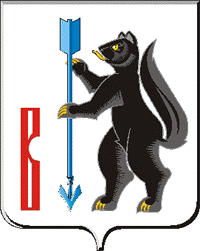                                         АДМИНИСТРАЦИЯГОРОДСКОГО ОКРУГА ВЕРХОТУРСКИЙП О С Т А Н О В Л Е Н И Еот 16.01.2016 г. № 17г. Верхотурье  О внесении изменений в муниципальную программугородского округа Верхотурский  «Социальная политикав городском округе Верхотурский до 2020 года», утвержденную постановлением Администрации городского округа Верхотурский от  01.11.2013г. № 963 «Об утверждении муниципальной программы городского округа Верхотурский «Социальная политика в городском округе Верхотурский до 2020 года»В соответствии с Бюджетным кодексом Российской Федерации, Федеральным законом от 06 октября 2003 года №131-ФЗ «Об общих принципах организации местного самоуправления в Российской Федерации», постановлением Администрации городского округа Верхотурский от 18 октября 2013 года № 907 «Об утверждении порядка формирования и реализации муниципальных программ городского округа Верхотурский», Решением Думы городского округа Верхотурский от 15 декабря 2016 года № 63 «О внесении изменений в Решение Думы городского округа Верхотурский от 11 декабря 2015 года № 33 «О бюджете городского округа Верхотурский на 2016 год», руководствуясь статьей 26 Устава городского округа Верхотурский,ПОСТАНОВЛЯЮ:1.В муниципальную программу городского округа Верхотурский «Социальная политика в городском округе Верхотурский до 2020 года», утвержденную постановлением Администрации городского округа Верхотурский от 01.11.2013г. № 963 «Об утверждении муниципальной программы городского округа Верхотурский «Социальная политика в городском округе Верхотурский до 2020 года» (с изменениями, внесенными постановлениями Администрации городского округа Верхотурский от 14.03.2014г. №174, от 30.05.2014г. №505, от 02.12.2014г. №1257, от 31.12.2014г. №1418, от 13.03.2015г. №264, от 18.05.2015г. №497, от 02.07.2015г. №654, от 17.08.2015 г. №771, от 25.08.2016г. №721, от 09.11.2016 №970), внести следующие изменения:1) в паспорте муниципальной программы городского округа Верхотурский «Социальная политика в городском округе Верхотурский до 2020 года» раздел «Объемы финансирования муниципальной программы по годам реализации, тыс. рублей» изложить в следующей редакции:2) план мероприятий по выполнению муниципальной программы городского округа Верхотурский «Социальная политика в городском округе Верхотурский до 2020 года» изложить в новой редакции в соответствии с приложением к настоящему постановлению.2.Опубликовать настоящее постановление в информационном бюллетене «Верхотурская неделя» и разместить на официальном сайте городского округа Верхотурский.3.Контроль исполнения настоящего постановления возложить за заместителя главы Администрации городского округа Верхотурский по социальным вопросам Бердникову Н.Ю.Глава Администрации городского округа Верхотурский                                                         В.В. СизиковПриложение № 2к муниципальной программе городского округа Верхотурский«Социальная политика в городском округе Верхотурскийдо 2020 года»(к постановлению от 16.01.2016 г. № 17)План мероприятий по выполнению муниципальной программы городского округа Верхотурский«Социальная политика в городском округе Верхотурский до 2020 года»Объемы финансирования муниципальной программы по годам реализации, тыс. рублейОбщий объем финансирования по программе до 2020 года: 269366,7 тыс. руб.:в том числе: 2014 год – 90839,502015 год – 27281,62016 год – 29673,72017 год – 29856,32018 год – 30513,32019 год – 30598,32020 год – 30604,0из них:федеральный бюджет: 42882,5 тыс. руб.в том числе:2014 год – 7070,22015 год – 5766,302016 год – 7106,02017 год – 5735,02018 год – 5735,02019 год – 5735,02020 год – 5735,0областной бюджет: 192940,50 тыс. руб.в том числе:2014 год – 72778,402015 год – 19234,82016 год – 19599,32017 год – 20332,02018 год – 20332,02019 год – 20332,02020 год – 20332,0местный бюджет: 12086,0 тыс. руб.в том числе: 2014 год – 4470,402015 год – 897,62016 год – 1422,12017 год – 1246,22018 год – 1344,82019 год – 1349,82020 год – 1355,1внебюджетные источники: 21457,7 тыс. руб.в том числе:2014 год – 6520,52015 год – 1382,92016 год – 1546,32017 год – 2543,12018 год – 3101,52019 год – 3181,52020 год – 3181,9№ 
строкиНаименование мероприятия/ Источники расходов на финансированиеОбъем расходов на выполнение мероприятия за счет всех источников ресурсного обеспечения, тыс. рублей Объем расходов на выполнение мероприятия за счет всех источников ресурсного обеспечения, тыс. рублей Объем расходов на выполнение мероприятия за счет всех источников ресурсного обеспечения, тыс. рублей Объем расходов на выполнение мероприятия за счет всех источников ресурсного обеспечения, тыс. рублей Объем расходов на выполнение мероприятия за счет всех источников ресурсного обеспечения, тыс. рублей Объем расходов на выполнение мероприятия за счет всех источников ресурсного обеспечения, тыс. рублей Объем расходов на выполнение мероприятия за счет всех источников ресурсного обеспечения, тыс. рублей Объем расходов на выполнение мероприятия за счет всех источников ресурсного обеспечения, тыс. рублей Номер строки целевых показателей, на достижение которых направлены мероприятия№ 
строкиНаименование мероприятия/ Источники расходов на финансированиевсего2014201520162017201820192020Номер строки целевых показателей, на достижение которых направлены мероприятия1223456778910111ВСЕГО ПО МУНИЦИПАЛЬНОЙ ПРОГРАММЕ, В ТОМ ЧИСЛЕВСЕГО ПО МУНИЦИПАЛЬНОЙ ПРОГРАММЕ, В ТОМ ЧИСЛЕ269366,790839,5027281,6029673,7029856,3029856,3030513,3030598,3030604,00х2федеральный бюджетфедеральный бюджет42882,507070,205766,307106,005735,05735,05735,05735,05735,03областной бюджетобластной бюджет192940,5072778,4019234,8019599,3020332,020332,020332,020332,020332,0х4местный бюджетместный бюджет12086,04470,40897,601422,11246,201246,201344,801349,801355,10х5внебюджетные источникивнебюджетные источники21457,706520,501382,901546,302543,102543,103101,503181,503181,906Подпрограмма 1 «О дополнительных мерах по ограничению распространения туберкулёза до 2020 года» Подпрограмма 1 «О дополнительных мерах по ограничению распространения туберкулёза до 2020 года» Подпрограмма 1 «О дополнительных мерах по ограничению распространения туберкулёза до 2020 года» Подпрограмма 1 «О дополнительных мерах по ограничению распространения туберкулёза до 2020 года» Подпрограмма 1 «О дополнительных мерах по ограничению распространения туберкулёза до 2020 года» Подпрограмма 1 «О дополнительных мерах по ограничению распространения туберкулёза до 2020 года» Подпрограмма 1 «О дополнительных мерах по ограничению распространения туберкулёза до 2020 года» Подпрограмма 1 «О дополнительных мерах по ограничению распространения туберкулёза до 2020 года» Подпрограмма 1 «О дополнительных мерах по ограничению распространения туберкулёза до 2020 года» Подпрограмма 1 «О дополнительных мерах по ограничению распространения туберкулёза до 2020 года» Подпрограмма 1 «О дополнительных мерах по ограничению распространения туберкулёза до 2020 года» Подпрограмма 1 «О дополнительных мерах по ограничению распространения туберкулёза до 2020 года» 7ВСЕГО ПО ПОДПРОГРАММЕ 1, В ТОМ ЧИСЛЕВСЕГО ПО ПОДПРОГРАММЕ 1, В ТОМ ЧИСЛЕ507,670,915,064,964,989,289,289,289,28местный бюджетместный бюджет507,670,915,064,964,989,289,289,289,29Мероприятие 1. Оказание помощи гражданам, нуждающимся в медицинской помощи и проведение профилактических мероприятий(приобретение продуктовых наборов, медикаментов, ГСМ, оплата проезда) Мероприятие 1. Оказание помощи гражданам, нуждающимся в медицинской помощи и проведение профилактических мероприятий(приобретение продуктовых наборов, медикаментов, ГСМ, оплата проезда) 507,670,915,064,989,289,289,289,289,21.2.110Мероприятие 2. работа межведомственной комиссии по ограничению распространения туберкулёза среди населения городского округа, выступления в СМИ, разработка нормативных правовых документов, направленных на раннее выявление и профилактику туберкулёза, организация рейдов, содействие медицинским учреждениям в прохождении флюорографии отдельных категорий гражданМероприятие 2. работа межведомственной комиссии по ограничению распространения туберкулёза среди населения городского округа, выступления в СМИ, разработка нормативных правовых документов, направленных на раннее выявление и профилактику туберкулёза, организация рейдов, содействие медицинским учреждениям в прохождении флюорографии отдельных категорий граждан---------1.1.1.11Подпрограмма 2 «Вакцинопрофилактика до 2020 года» Подпрограмма 2 «Вакцинопрофилактика до 2020 года» Подпрограмма 2 «Вакцинопрофилактика до 2020 года» Подпрограмма 2 «Вакцинопрофилактика до 2020 года» Подпрограмма 2 «Вакцинопрофилактика до 2020 года» Подпрограмма 2 «Вакцинопрофилактика до 2020 года» Подпрограмма 2 «Вакцинопрофилактика до 2020 года» Подпрограмма 2 «Вакцинопрофилактика до 2020 года» Подпрограмма 2 «Вакцинопрофилактика до 2020 года» Подпрограмма 2 «Вакцинопрофилактика до 2020 года» Подпрограмма 2 «Вакцинопрофилактика до 2020 года» Подпрограмма 2 «Вакцинопрофилактика до 2020 года» 12ВСЕГО ПО ПОДПРОГРАММЕ 2, В ТОМ ЧИСЛЕВСЕГО ПО ПОДПРОГРАММЕ 2, В ТОМ ЧИСЛЕ1408,0210,070,0202,0202,0231,5231,5231,5231,5х13местный бюджет местный бюджет 1408,0210,070,0202,0202,0231,5231,5231,5231,5х14Мероприятие1.Приобретение вакцины для населения городского округа Верхотурский(против клещевого энцефалита, гепатита А, коклюша, ветряной оспы)Мероприятие1.Приобретение вакцины для населения городского округа Верхотурский(против клещевого энцефалита, гепатита А, коклюша, ветряной оспы)1408,0210,070,0202,0231,5231,5231,5231,5231,52.1.115Мероприятие 2. Работа с населением по пропаганде иммунизации среди населения округа, работа санитарно-противоэпидемической комиссии ,выступления в СМИМероприятие 2. Работа с населением по пропаганде иммунизации среди населения округа, работа санитарно-противоэпидемической комиссии ,выступления в СМИ----------2.1.116Подпрограмма 3 «Профилактика правонарушений, наркомании и пьянства в городском округе Верхотурский до 2020 года» Подпрограмма 3 «Профилактика правонарушений, наркомании и пьянства в городском округе Верхотурский до 2020 года» Подпрограмма 3 «Профилактика правонарушений, наркомании и пьянства в городском округе Верхотурский до 2020 года» Подпрограмма 3 «Профилактика правонарушений, наркомании и пьянства в городском округе Верхотурский до 2020 года» Подпрограмма 3 «Профилактика правонарушений, наркомании и пьянства в городском округе Верхотурский до 2020 года» Подпрограмма 3 «Профилактика правонарушений, наркомании и пьянства в городском округе Верхотурский до 2020 года» Подпрограмма 3 «Профилактика правонарушений, наркомании и пьянства в городском округе Верхотурский до 2020 года» Подпрограмма 3 «Профилактика правонарушений, наркомании и пьянства в городском округе Верхотурский до 2020 года» Подпрограмма 3 «Профилактика правонарушений, наркомании и пьянства в городском округе Верхотурский до 2020 года» Подпрограмма 3 «Профилактика правонарушений, наркомании и пьянства в городском округе Верхотурский до 2020 года» Подпрограмма 3 «Профилактика правонарушений, наркомании и пьянства в городском округе Верхотурский до 2020 года» Подпрограмма 3 «Профилактика правонарушений, наркомании и пьянства в городском округе Верхотурский до 2020 года» 17ВСЕГО ПО В ТОМ ЧИСЛЕВСЕГО ПО В ТОМ ЧИСЛЕ661,693,028,650,050,0122,5122,5122,5122,5х18местный бюджетместный бюджет661,693,028,650,050,0122,5122,5122,5122,5х19Мероприятие 1.Осуществление профилактической работы, информирование граждан о способах и средствах правомерной защиты от преступлений, пропаганда правовых знаний (приобретение ГСМ, призов, изготовление раздаточного материала) Мероприятие 1.Осуществление профилактической работы, информирование граждан о способах и средствах правомерной защиты от преступлений, пропаганда правовых знаний (приобретение ГСМ, призов, изготовление раздаточного материала) 356,662,514,512,012,066,966,966,966,93.1.120Мероприятие 2.Оказание помощи гражданам, нуждающимся в медицинской помощи и проведение профилактических мероприятий( приобретение наркотестов, кодирование малообеспеченных граждан)Мероприятие 2.Оказание помощи гражданам, нуждающимся в медицинской помощи и проведение профилактических мероприятий( приобретение наркотестов, кодирование малообеспеченных граждан)305,030,514,138,038,055,655,655,655,63.2.1, 3.2.2.21Мероприятие 3.Осуществление индивидуальной профилактической работы с семьями, оказавшимися в трудной жизненной ситуации, социально опасном положении, лицами, освободившимися из мест лишения свободы (консультирование граждан о мерах социальной поддержки)Мероприятие 3.Осуществление индивидуальной профилактической работы с семьями, оказавшимися в трудной жизненной ситуации, социально опасном положении, лицами, освободившимися из мест лишения свободы (консультирование граждан о мерах социальной поддержки)---------3.1.122Мероприятие 4.При проведении мероприятий с массовым пребыванием людей, разработка нормативно-правовых документов по ограничению торговли алкогольными напитками Мероприятие 4.При проведении мероприятий с массовым пребыванием людей, разработка нормативно-правовых документов по ограничению торговли алкогольными напитками ---------3.1.1.23Мероприятие 5.Подготовка публикаций в СМИ материалов профилактической направленности по вопросам выявления,  наркомании, пьянства и алкоголизмаМероприятие 5.Подготовка публикаций в СМИ материалов профилактической направленности по вопросам выявления,  наркомании, пьянства и алкоголизма---------3.1.124Мероприятие 6.Проведение рабочих встреч участковых уполномоченных полиции с сотрудниками жилищно-коммунальных предприятий, управленческих компаний по вопросам профилактики преступлений и правонарушений, совершенных на бытовой почве с участковыми социальных учрежденийМероприятие 6.Проведение рабочих встреч участковых уполномоченных полиции с сотрудниками жилищно-коммунальных предприятий, управленческих компаний по вопросам профилактики преступлений и правонарушений, совершенных на бытовой почве с участковыми социальных учреждений---------3.1.125Подпрограмма 4 «Обеспечение жильем молодых семей на территории городского округа Верхотурский до 2020 года»   Подпрограмма 4 «Обеспечение жильем молодых семей на территории городского округа Верхотурский до 2020 года»   Подпрограмма 4 «Обеспечение жильем молодых семей на территории городского округа Верхотурский до 2020 года»   Подпрограмма 4 «Обеспечение жильем молодых семей на территории городского округа Верхотурский до 2020 года»   Подпрограмма 4 «Обеспечение жильем молодых семей на территории городского округа Верхотурский до 2020 года»   Подпрограмма 4 «Обеспечение жильем молодых семей на территории городского округа Верхотурский до 2020 года»   Подпрограмма 4 «Обеспечение жильем молодых семей на территории городского округа Верхотурский до 2020 года»   Подпрограмма 4 «Обеспечение жильем молодых семей на территории городского округа Верхотурский до 2020 года»   Подпрограмма 4 «Обеспечение жильем молодых семей на территории городского округа Верхотурский до 2020 года»   Подпрограмма 4 «Обеспечение жильем молодых семей на территории городского округа Верхотурский до 2020 года»   Подпрограмма 4 «Обеспечение жильем молодых семей на территории городского округа Верхотурский до 2020 года»   Подпрограмма 4 «Обеспечение жильем молодых семей на территории городского округа Верхотурский до 2020 года»   26ВСЕГО ПО ПОДПРОГРАММЕ 4, В ТОМ ЧИСЛЕВСЕГО ПО ПОДПРОГРАММЕ 4, В ТОМ ЧИСЛЕ10104,303654,001512,01533,01533,001135,11135,11135,1х27федеральный бюджетфедеральный бюджет343,90205,6058,479,979,90000х28областной бюджетобластной бюджет897,40577,90235,584,084,00000х29местный бюджетместный бюджет1834,0678,10310,9449,3449,30134,9134,9134,9х30внебюджетные средствавнебюджетные средства7020,02192,40907,20919,8919,801000,21000,21000,2х31Мероприятие 1.Предоставление социальных выплат молодым семьям на приобретение (строительство) жильяМероприятие 1.Предоставление социальных выплат молодым семьям на приобретение (строительство) жилья10104,303654,001512,01533,01533,001135,11135,11135,14.1.132федеральный бюджетфедеральный бюджет343,90205,6058,479,979,90000х33областной бюджетобластной бюджет897,40577,90235,584,084,00000х34местный бюджетместный бюджет1834,0678,10310,9449,3449,30134,9134,9134,9х35внебюджетные источникивнебюджетные источники7020,02192,40907,20919,8919,801000,21000,21000,2х36Подпрограмма 5 «Устойчивое развитие сельских территорий городского округа Верхотурский до 2020 года»Подпрограмма 5 «Устойчивое развитие сельских территорий городского округа Верхотурский до 2020 года»Подпрограмма 5 «Устойчивое развитие сельских территорий городского округа Верхотурский до 2020 года»Подпрограмма 5 «Устойчивое развитие сельских территорий городского округа Верхотурский до 2020 года»Подпрограмма 5 «Устойчивое развитие сельских территорий городского округа Верхотурский до 2020 года»Подпрограмма 5 «Устойчивое развитие сельских территорий городского округа Верхотурский до 2020 года»Подпрограмма 5 «Устойчивое развитие сельских территорий городского округа Верхотурский до 2020 года»Подпрограмма 5 «Устойчивое развитие сельских территорий городского округа Верхотурский до 2020 года»Подпрограмма 5 «Устойчивое развитие сельских территорий городского округа Верхотурский до 2020 года»Подпрограмма 5 «Устойчивое развитие сельских территорий городского округа Верхотурский до 2020 года»Подпрограмма 5 «Устойчивое развитие сельских территорий городского округа Верхотурский до 2020 года»Подпрограмма 5 «Устойчивое развитие сельских территорий городского округа Верхотурский до 2020 года»37ВСЕГО ПО ПОДПРОГРАММЕ 5, В ТОМ ЧИСЛЕВСЕГО ПО ПОДПРОГРАММЕ 5, В ТОМ ЧИСЛЕ13071,406622,801561,81930,401930,401109,90615,5615,5615,5х38федеральный бюджетфедеральный бюджет1435,60682,60325,9427,1427,10000х39областной бюджетобластной бюджет2889,801450,40652,2787,2787,20000х40местный бюджетместный бюджет775,90161,7108,089,689,6143,6091,091,091,0х41внебюджетные средствавнебюджетные средства7970,104328,1475,7626,5626,5966,30524,5524,5524,5х42Мероприятие 1.Улучшение жилищных условий граждан, проживающих в сельской местности, в том числе молодых семей и молодых специалистов, на строительство (приобретение) жильяМероприятие 1.Улучшение жилищных условий граждан, проживающих в сельской местности, в том числе молодых семей и молодых специалистов, на строительство (приобретение) жилья13071,406622,801561,81930,401930,401109,90615,5615,5615,55.1.143федеральный бюджетфедеральный бюджет1435,60682,60325,9427,1427,1000044областной бюджетобластной бюджет2889,801450,40652,2787,2787,2000045местный бюджетместный бюджет775,90161,7108,089,689,6143,6091,091,091,046внебюджетные средствавнебюджетные средства7970,104328,1475,7626,5626,5966,30524,5524,5524,547Подпрограмма 6 «Старшее поколение городского округа Верхотурский до 2020 года»Подпрограмма 6 «Старшее поколение городского округа Верхотурский до 2020 года»Подпрограмма 6 «Старшее поколение городского округа Верхотурский до 2020 года»Подпрограмма 6 «Старшее поколение городского округа Верхотурский до 2020 года»Подпрограмма 6 «Старшее поколение городского округа Верхотурский до 2020 года»Подпрограмма 6 «Старшее поколение городского округа Верхотурский до 2020 года»Подпрограмма 6 «Старшее поколение городского округа Верхотурский до 2020 года»Подпрограмма 6 «Старшее поколение городского округа Верхотурский до 2020 года»Подпрограмма 6 «Старшее поколение городского округа Верхотурский до 2020 года»Подпрограмма 6 «Старшее поколение городского округа Верхотурский до 2020 года»Подпрограмма 6 «Старшее поколение городского округа Верхотурский до 2020 года»Подпрограмма 6 «Старшее поколение городского округа Верхотурский до 2020 года»48ВСЕГО ПО ПОДПРОГРАММЕ 6, В ТОМ ЧИСЛЕВСЕГО ПО ПОДПРОГРАММЕ 6, В ТОМ ЧИСЛЕ1396,1200,0116,7218,2218,2215,3215,3215,3215,349местный бюджетместный бюджет1396,1200,0116,7218,2218,2215,3215,3215,3215,350Мероприятие 1.Оказание материальной помощи  (труженикам тыла, вдовам погибших участников ВОВ 1941-1945 годов на ремонт жилья)Мероприятие 1.Оказание материальной помощи  (труженикам тыла, вдовам погибших участников ВОВ 1941-1945 годов на ремонт жилья)669,7100,040,0109,7109,7105,0105,0105,0105,06.1.151Мероприятие 2. Проведение мероприятий (приобретение подарков, цветов, проведение чаепития, проведение Дня пожилого человека, вечера –встречи с пенсионерами ликвидированных организаций, мероприятия для группы дневного пребывания, чествование пожилых людей, награждаемых медалью «Совет да любовь», юбиляров, долгожителей)Мероприятие 2. Проведение мероприятий (приобретение подарков, цветов, проведение чаепития, проведение Дня пожилого человека, вечера –встречи с пенсионерами ликвидированных организаций, мероприятия для группы дневного пребывания, чествование пожилых людей, награждаемых медалью «Совет да любовь», юбиляров, долгожителей)726,40100,076,7108,5108,5110,3110,3110,3110,36.1.2,6.2.252Подпрограмма 7 «Поддержка малообеспеченных слоёв населения и общественных организаций до 2020 года»Подпрограмма 7 «Поддержка малообеспеченных слоёв населения и общественных организаций до 2020 года»Подпрограмма 7 «Поддержка малообеспеченных слоёв населения и общественных организаций до 2020 года»Подпрограмма 7 «Поддержка малообеспеченных слоёв населения и общественных организаций до 2020 года»Подпрограмма 7 «Поддержка малообеспеченных слоёв населения и общественных организаций до 2020 года»Подпрограмма 7 «Поддержка малообеспеченных слоёв населения и общественных организаций до 2020 года»Подпрограмма 7 «Поддержка малообеспеченных слоёв населения и общественных организаций до 2020 года»Подпрограмма 7 «Поддержка малообеспеченных слоёв населения и общественных организаций до 2020 года»Подпрограмма 7 «Поддержка малообеспеченных слоёв населения и общественных организаций до 2020 года»Подпрограмма 7 «Поддержка малообеспеченных слоёв населения и общественных организаций до 2020 года»Подпрограмма 7 «Поддержка малообеспеченных слоёв населения и общественных организаций до 2020 года»Подпрограмма 7 «Поддержка малообеспеченных слоёв населения и общественных организаций до 2020 года»53ВСЕГО ПО ПОДПРОГРАММЕ 7, В ТОМ ЧИСЛЕ2371,802371,80328,1248,4348,10348,10361,8361,8361,8361,8х54местный бюджет2371,802371,80328,1248,4348,10348,10361,8361,8361,8361,8х55Мероприятие 1.Оказание материальной помощи гражданам, попавшим в трудную жизненную ситуацию и нуждающимся в лечении1530,71530,7200,0225,0223,7223,7220,5220,5220,5220,57.1.156Мероприятие 2.- Проведение мероприятий общественными организациями городского округа Верхотурский154,9154,9128,123,43,43,40000 7.2.1,8.1.157Мероприятие 3.Субсидиииз бюджета городского округа Верхотурский некоммерческим организациям, не являющимися муниципальными учреждениями, и зарегистрированным на территории городского округа Верхотурский686,2686,200121,0121,0141,3141,3141,3141,3 7.2.1,8.1.158Подпрограмма 8 «Осуществление государственных полномочий по предоставлению гражданам субсидий на оплату жилого помещения и коммунальных услуг, предоставление отдельным категориям граждан компенсации расходов на оплату жилого помещения и коммунальных услуг»Подпрограмма 8 «Осуществление государственных полномочий по предоставлению гражданам субсидий на оплату жилого помещения и коммунальных услуг, предоставление отдельным категориям граждан компенсации расходов на оплату жилого помещения и коммунальных услуг»Подпрограмма 8 «Осуществление государственных полномочий по предоставлению гражданам субсидий на оплату жилого помещения и коммунальных услуг, предоставление отдельным категориям граждан компенсации расходов на оплату жилого помещения и коммунальных услуг»Подпрограмма 8 «Осуществление государственных полномочий по предоставлению гражданам субсидий на оплату жилого помещения и коммунальных услуг, предоставление отдельным категориям граждан компенсации расходов на оплату жилого помещения и коммунальных услуг»Подпрограмма 8 «Осуществление государственных полномочий по предоставлению гражданам субсидий на оплату жилого помещения и коммунальных услуг, предоставление отдельным категориям граждан компенсации расходов на оплату жилого помещения и коммунальных услуг»Подпрограмма 8 «Осуществление государственных полномочий по предоставлению гражданам субсидий на оплату жилого помещения и коммунальных услуг, предоставление отдельным категориям граждан компенсации расходов на оплату жилого помещения и коммунальных услуг»Подпрограмма 8 «Осуществление государственных полномочий по предоставлению гражданам субсидий на оплату жилого помещения и коммунальных услуг, предоставление отдельным категориям граждан компенсации расходов на оплату жилого помещения и коммунальных услуг»Подпрограмма 8 «Осуществление государственных полномочий по предоставлению гражданам субсидий на оплату жилого помещения и коммунальных услуг, предоставление отдельным категориям граждан компенсации расходов на оплату жилого помещения и коммунальных услуг»Подпрограмма 8 «Осуществление государственных полномочий по предоставлению гражданам субсидий на оплату жилого помещения и коммунальных услуг, предоставление отдельным категориям граждан компенсации расходов на оплату жилого помещения и коммунальных услуг»Подпрограмма 8 «Осуществление государственных полномочий по предоставлению гражданам субсидий на оплату жилого помещения и коммунальных услуг, предоставление отдельным категориям граждан компенсации расходов на оплату жилого помещения и коммунальных услуг»Подпрограмма 8 «Осуществление государственных полномочий по предоставлению гражданам субсидий на оплату жилого помещения и коммунальных услуг, предоставление отдельным категориям граждан компенсации расходов на оплату жилого помещения и коммунальных услуг»Подпрограмма 8 «Осуществление государственных полномочий по предоставлению гражданам субсидий на оплату жилого помещения и коммунальных услуг, предоставление отдельным категориям граждан компенсации расходов на оплату жилого помещения и коммунальных услуг»59ВСЕГО ПО ПОДПРОГРАММЕ 8, В ТОМ ЧИСЛЕ ВСЕГО ПО ПОДПРОГРАММЕ 8, В ТОМ ЧИСЛЕ 177156,023832,023729,025327,025327,026067,026067,026067,026067,0х60федеральный бюджетфедеральный бюджет41103,06182,005382,06599,06599,05735,05735,05735,05735,0х61областной бюджетобластной бюджет136053,017650,018347,018728,018728,020332,020332,020332,020332,0х62местный бюджетместный бюджет000000000х63Мероприятие 1.Субвенции на осуществление государственного полномочия Свердловской области по предоставлению гражданам  субсидий на оплату жилого помещения и коммунальных услугМероприятие 1.Субвенции на осуществление государственного полномочия Свердловской области по предоставлению гражданам  субсидий на оплату жилого помещения и коммунальных услуг11334,01187,01167,01548,01548,01858,01858,01858,01858,09.1.164областной бюджетобластной бюджет11334,01187,01167,01548,01548,01858,01858,01858,01858,065Мероприятие 2Субвенции на осуществление государственного полномочия Свердловской области по предоставлению  отдельным категориям граждан компенсации расходов на оплату жилого помещения и коммунальных услуг Мероприятие 2Субвенции на осуществление государственного полномочия Свердловской области по предоставлению  отдельным категориям граждан компенсации расходов на оплату жилого помещения и коммунальных услуг 124719,016463,017180,017180,017180,018474,018474,018474,018474,09.1.266областной бюджетобластной бюджет124719,016463,017180,017180,017180,018474,018474,018474,018474,067Мероприятие 3.Субвенции на осуществление государственного полномочия Российской Федерации по предоставлению отдельным категориям граждан компенсации расходов на  оплату жилого помещения и коммунальных услугМероприятие 3.Субвенции на осуществление государственного полномочия Российской Федерации по предоставлению отдельным категориям граждан компенсации расходов на  оплату жилого помещения и коммунальных услуг41103,06182,005382,06599,06599,05735,05735,05735,05735,09.2.168федеральный бюджетфедеральный бюджет41103,06182,005382,06599,06599,05735,05735,05735,05735,069Подпрограмма 9 «Осуществление государственных полномочий Свердловской области по постановке на учет и учету граждан Российской Федерации, имеющих право на получение жилищных субсидий на  приобретение или строительство жилых помещений в соответствии с федеральным законом о жилищных субсидиях гражданам, выезжающим из районов Крайнего Севера и приравненных к ним местностей»Подпрограмма 9 «Осуществление государственных полномочий Свердловской области по постановке на учет и учету граждан Российской Федерации, имеющих право на получение жилищных субсидий на  приобретение или строительство жилых помещений в соответствии с федеральным законом о жилищных субсидиях гражданам, выезжающим из районов Крайнего Севера и приравненных к ним местностей»Подпрограмма 9 «Осуществление государственных полномочий Свердловской области по постановке на учет и учету граждан Российской Федерации, имеющих право на получение жилищных субсидий на  приобретение или строительство жилых помещений в соответствии с федеральным законом о жилищных субсидиях гражданам, выезжающим из районов Крайнего Севера и приравненных к ним местностей»Подпрограмма 9 «Осуществление государственных полномочий Свердловской области по постановке на учет и учету граждан Российской Федерации, имеющих право на получение жилищных субсидий на  приобретение или строительство жилых помещений в соответствии с федеральным законом о жилищных субсидиях гражданам, выезжающим из районов Крайнего Севера и приравненных к ним местностей»Подпрограмма 9 «Осуществление государственных полномочий Свердловской области по постановке на учет и учету граждан Российской Федерации, имеющих право на получение жилищных субсидий на  приобретение или строительство жилых помещений в соответствии с федеральным законом о жилищных субсидиях гражданам, выезжающим из районов Крайнего Севера и приравненных к ним местностей»Подпрограмма 9 «Осуществление государственных полномочий Свердловской области по постановке на учет и учету граждан Российской Федерации, имеющих право на получение жилищных субсидий на  приобретение или строительство жилых помещений в соответствии с федеральным законом о жилищных субсидиях гражданам, выезжающим из районов Крайнего Севера и приравненных к ним местностей»Подпрограмма 9 «Осуществление государственных полномочий Свердловской области по постановке на учет и учету граждан Российской Федерации, имеющих право на получение жилищных субсидий на  приобретение или строительство жилых помещений в соответствии с федеральным законом о жилищных субсидиях гражданам, выезжающим из районов Крайнего Севера и приравненных к ним местностей»Подпрограмма 9 «Осуществление государственных полномочий Свердловской области по постановке на учет и учету граждан Российской Федерации, имеющих право на получение жилищных субсидий на  приобретение или строительство жилых помещений в соответствии с федеральным законом о жилищных субсидиях гражданам, выезжающим из районов Крайнего Севера и приравненных к ним местностей»Подпрограмма 9 «Осуществление государственных полномочий Свердловской области по постановке на учет и учету граждан Российской Федерации, имеющих право на получение жилищных субсидий на  приобретение или строительство жилых помещений в соответствии с федеральным законом о жилищных субсидиях гражданам, выезжающим из районов Крайнего Севера и приравненных к ним местностей»Подпрограмма 9 «Осуществление государственных полномочий Свердловской области по постановке на учет и учету граждан Российской Федерации, имеющих право на получение жилищных субсидий на  приобретение или строительство жилых помещений в соответствии с федеральным законом о жилищных субсидиях гражданам, выезжающим из районов Крайнего Севера и приравненных к ним местностей»Подпрограмма 9 «Осуществление государственных полномочий Свердловской области по постановке на учет и учету граждан Российской Федерации, имеющих право на получение жилищных субсидий на  приобретение или строительство жилых помещений в соответствии с федеральным законом о жилищных субсидиях гражданам, выезжающим из районов Крайнего Севера и приравненных к ним местностей»Подпрограмма 9 «Осуществление государственных полномочий Свердловской области по постановке на учет и учету граждан Российской Федерации, имеющих право на получение жилищных субсидий на  приобретение или строительство жилых помещений в соответствии с федеральным законом о жилищных субсидиях гражданам, выезжающим из районов Крайнего Севера и приравненных к ним местностей»70ВСЕГО ПО ПОДПРОГРАММЕ 9, В ТОМ ЧИСЛЕВСЕГО ПО ПОДПРОГРАММЕ 9, В ТОМ ЧИСЛЕ0,30,10,10,10,10000х71областной бюджетобластной бюджет0,30,10,10,10,10000х72Мероприятие 1Постановка на учет и учет граждан Российской Федерации, имеющих право на получение жилищных субсидий на приобретение или строительство жилых помещений в соответствии с федеральным законом о жилищных субсидиях гражданам, выезжающим из районов Крайнего Севера и приравненных к ним местностейМероприятие 1Постановка на учет и учет граждан Российской Федерации, имеющих право на получение жилищных субсидий на приобретение или строительство жилых помещений в соответствии с федеральным законом о жилищных субсидиях гражданам, выезжающим из районов Крайнего Севера и приравненных к ним местностей0,30,10,10,10,1000010.1.173областной бюджетобластной бюджет0,30,10,10,10,10000х74Подпрограмма Б «Строительство и реконструкция объектов социальной инфраструктуры городского округа Верхотурский до 2020 года»Подпрограмма Б «Строительство и реконструкция объектов социальной инфраструктуры городского округа Верхотурский до 2020 года»Подпрограмма Б «Строительство и реконструкция объектов социальной инфраструктуры городского округа Верхотурский до 2020 года»Подпрограмма Б «Строительство и реконструкция объектов социальной инфраструктуры городского округа Верхотурский до 2020 года»Подпрограмма Б «Строительство и реконструкция объектов социальной инфраструктуры городского округа Верхотурский до 2020 года»Подпрограмма Б «Строительство и реконструкция объектов социальной инфраструктуры городского округа Верхотурский до 2020 года»Подпрограмма Б «Строительство и реконструкция объектов социальной инфраструктуры городского округа Верхотурский до 2020 года»Подпрограмма Б «Строительство и реконструкция объектов социальной инфраструктуры городского округа Верхотурский до 2020 года»Подпрограмма Б «Строительство и реконструкция объектов социальной инфраструктуры городского округа Верхотурский до 2020 года»Подпрограмма Б «Строительство и реконструкция объектов социальной инфраструктуры городского округа Верхотурский до 2020 года»Подпрограмма Б «Строительство и реконструкция объектов социальной инфраструктуры городского округа Верхотурский до 2020 года»Подпрограмма Б «Строительство и реконструкция объектов социальной инфраструктуры городского округа Верхотурский до 2020 года»75ВСЕГО ПО ПОДПРОГРАММЕ Б,В ТОМ ЧИСЛЕВСЕГО ПО ПОДПРОГРАММЕ Б,В ТОМ ЧИСЛЕ55828,6055828,60000000076областной бюджетобластной бюджет53100,053100,0000000077местный бюджетместный бюджет2728,62728,6000000078Мероприятие 1Развитие сети муниципальных дошкольных образовательных учреждений (строительство, реконструкция зданий, создание дополнительных мест)Мероприятие 1Развитие сети муниципальных дошкольных образовательных учреждений (строительство, реконструкция зданий, создание дополнительных мест)55828,6055828,60000000011.1.179областной бюджетобластной бюджет53100,053100,0000000080местный бюджетместный бюджет2728,62728,6000000081Подпрограмма Г «Предоставление региональной поддержки молодым семьям на улучшение жилищных условий по городскому округу Верхотурский до 2020 года»Подпрограмма Г «Предоставление региональной поддержки молодым семьям на улучшение жилищных условий по городскому округу Верхотурский до 2020 года»Подпрограмма Г «Предоставление региональной поддержки молодым семьям на улучшение жилищных условий по городскому округу Верхотурский до 2020 года»Подпрограмма Г «Предоставление региональной поддержки молодым семьям на улучшение жилищных условий по городскому округу Верхотурский до 2020 года»Подпрограмма Г «Предоставление региональной поддержки молодым семьям на улучшение жилищных условий по городскому округу Верхотурский до 2020 года»Подпрограмма Г «Предоставление региональной поддержки молодым семьям на улучшение жилищных условий по городскому округу Верхотурский до 2020 года»Подпрограмма Г «Предоставление региональной поддержки молодым семьям на улучшение жилищных условий по городскому округу Верхотурский до 2020 года»Подпрограмма Г «Предоставление региональной поддержки молодым семьям на улучшение жилищных условий по городскому округу Верхотурский до 2020 года»Подпрограмма Г «Предоставление региональной поддержки молодым семьям на улучшение жилищных условий по городскому округу Верхотурский до 2020 года»Подпрограмма Г «Предоставление региональной поддержки молодым семьям на улучшение жилищных условий по городскому округу Верхотурский до 2020 года»Подпрограмма Г «Предоставление региональной поддержки молодым семьям на улучшение жилищных условий по городскому округу Верхотурский до 2020 года»Подпрограмма Г «Предоставление региональной поддержки молодым семьям на улучшение жилищных условий по городскому округу Верхотурский до 2020 года»82ВСЕГО ПО ПОДПРОГРАММЕ Г,В ТОМ ЧИСЛЕВСЕГО ПО ПОДПРОГРАММЕ Г,В ТОМ ЧИСЛЕ6861,000001659,101675,401760,401766,1083областной бюджетобластной бюджет00000000084местный бюджетместный бюджет393,40000082,398,6103,6108,985внебюджетные средствавнебюджетные средства6467,6000001576,81576,81656,81657,286Мероприятие 1Предоставление социальных выплат молодым семьям на приобретение (строительство) жильяМероприятие 1Предоставление социальных выплат молодым семьям на приобретение (строительство) жилья6861,000001659,101675,401991,22092,987областной бюджетобластной бюджет00000000088местный бюджетместный бюджет393,40000082,398,6103,6108,989внебюджетные средствавнебюджетные средства6467,6000001576,81576,81656,81657,2